О Порядке проведения антикоррупционной экспертизы нормативных правовых актов Ханты-Мансийского автономного округа – Югры и проектов нормативных правовых актов Ханты-Мансийского автономного округа – ЮгрыВ соответствии с Федеральным законом от 17 июля 2009 года  № 172-ФЗ «Об антикоррупционной экспертизе нормативных правовых актов и проектов нормативных правовых актов», постановлением Правительства Российской Федерации от 26 февраля 2010 года № 96 «Об антикоррупционной экспертизе нормативных правовых актов и проектов нормативных правовых актов», Законом Ханты-Мансийского автономного округа – Югры от 25 сентября 2008 года № 86-оз «О мерах по противодействию коррупции в Ханты-Мансийском автономном округе – Югре» п о с т а н о в л я ю:1. Утвердить прилагаемый Порядок проведения антикоррупционной экспертизы нормативных правовых актов Ханты-Мансийского автономного округа – Югры и проектов нормативных правовых актов Ханты-Мансийского автономного округа – Югры.2. Признать утратившими силу постановления Губернатора Ханты-Мансийского автономного округа – Югры:от 14 августа 2009 года № 125 «О Порядке проведения антикоррупционной экспертизы нормативных правовых актов и проектов нормативных правовых актов в исполнительных органах государственной власти и государственных органах Ханты-Мансийского автономного округа – Югры»;от 2 июня 2005 года № 76 «О Комиссии по определению коррупциогенности нормативных правовых актов автономного округа при Губернаторе Ханты-Мансийского автономного округа – Югры»;от 29 января 2007 года № 14 «О внесении изменений в постановление Губернатора автономного округа от 02.06.2005 № 76»;от  20 июля 2007 года № 116 «О внесении изменений в постановление Губернатора автономного округа от 2 июня 2005 года № 76»;от 25 июня 2008 года № 78 «О внесении изменений в постановление Губернатора автономного округа от 02.06.2005 № 76».3. Опубликовать настоящее постановление в газете «Новости Югры».ГубернаторХанты-Мансийскогоавтономного округа – Югры                                                       Н.В.КомароваПриложениек постановлению ГубернатораХанты-Мансийскогоавтономного округа – Югрыот 08.12.2011 № 175Порядокпроведения антикоррупционной экспертизы нормативных правовых актов Ханты-Мансийского автономного округа – Югры и проектов нормативных правовых актов Ханты-Мансийского автономного округа – Югры (далее – Порядок)1. Настоящий Порядок определяет правила проведения антикоррупционной экспертизы нормативных правовых актов Ханты-Мансийского автономного округа – Югры и проектов нормативных правовых актов Ханты-Мансийского автономного округа – Югры в исполнительных органах государственной власти Ханты-Мансийского автономного округа – Югры и государственных органах Ханты-Мансийского автономного округа – Югры, сформированных Губернатором Ханты-Мансийского автономного округа – Югры (далее – антикоррупционная экспертиза).2. Антикоррупционная экспертиза проводится в соответствии с настоящим Порядком, методикой, установленной постановлением  Правительства Российской Федерации от 26.02.2010 № 96 «Об антикоррупционной экспертизе нормативных правовых актов и проектов нормативных правовых актов», в отношении:проектов законов Ханты-Мансийского автономного округа – Югры, проектов постановлений Губернатора Ханты-Мансийского автономного округа – Югры, проектов постановлений Правительства Ханты-Мансийского автономного округа – Югры и проектов приказов исполнительных органов государственной власти Ханты-Мансийского автономного округа – Югры, имеющих нормативный правовой характер (далее – проекты нормативных правовых актов), – при проведении правовой экспертизы на стадии их  подготовки;законов Ханты-Мансийского автономного округа – Югры, постановлений Губернатора Ханты-Мансийского автономного округа – Югры, постановлений Правительства Ханты-Мансийского автономного округа – Югры и  приказов исполнительных органов государственной власти Ханты-Мансийского автономного округа – Югры, имеющих нормативный правовой характер (далее – нормативные правовые акты), – при мониторинге их правоприменения.3. Антикоррупционная экспертиза не проводится в отношении отмененных или утративших силу нормативных правовых актов.4. Юридические и физические лица, аккредитованные Министерством юстиции Российской Федерации в качестве независимых экспертов антикоррупционной экспертизы нормативных правовых актов и проектов нормативных правовых актов, могут в порядке, предусмотренном нормативными правовыми актами Российской Федерации, за счет собственных средств проводить антикоррупционную экспертизу нормативных правовых актов и проектов нормативных правовых актов (далее – независимая антикоррупционная экспертиза).5. В отношении нормативных правовых актов и проектов нормативных правовых актов, содержащих сведения, составляющие государственную тайну или сведения конфиденциального характера, независимая антикоррупционная экспертиза не проводится.6. Исполнительные органы государственной власти, государственные органы Ханты-Мансийского автономного округа – Югры  при разработке проектов нормативных правовых актов (далее - разработчики проектов нормативных правовых актов) обеспечивают:проведение антикоррупционной экспертизы;устранение выявленных коррупциогенных факторов;направление проектов нормативных правовых актов в Департамент информационных технологий Ханты-Мансийского автономного округа – Югры для размещения их на официальном веб-сайте органов государственной власти Ханты-Мансийского автономного округа – Югры в сети Интернет www.admhmao.ru в разделе «Противодействие коррупции» (далее – официальный веб-сайт).7. Проекты нормативных правовых актов для размещения их на официальном  веб-сайте направляются в Департамент информационных технологий Ханты-Мансийского автономного округа – Югры не  позднее следующего за днем согласования проекта нормативного правового акта первым заместителем или заместителем Губернатора автономного округа, курирующим соответствующий исполнительный орган государственной власти, государственный орган Ханты-Мансийского автономного округа – Югры, рабочего дня.8. Департамент информационных технологий Ханты-Мансийского автономного округа – Югры размещает полученный проект нормативного правового акта на официальном веб-сайте не позднее следующего за днем поступления проекта нормативного правового акта  рабочего дня.9. При размещении проектов нормативных правовых актов для проведения независимой антикоррупционной экспертизы на официальном веб-сайте указывается адрес электронной почты для направления экспертных заключений, а также даты начала и окончания приема заключений по результатам независимой экспертизы.10. Срок проведения независимой антикоррупционной экспертизы устанавливается исполнителем (разработчиком) проекта нормативного правового акта, исчисляется со дня размещения проекта на официальном веб-сайте и не может быть менее 7 дней.11. Заключение независимой антикоррупционной экспертизы подлежит обязательному рассмотрению исполнителем (разработчиком) проекта нормативного правового акта в порядке и сроки, предусмотренные федеральным законодательством.12. Антикоррупционная экспертиза проектов нормативных правовых актов также проводится должностными лицами Аппарата Губернатора Ханты-Мансийского автономного округа – Югры, наделенных соответствующими функциями (далее – эксперты), при проведении правовой экспертизы проектов нормативных правовых актов Ханты-Мансийского автономного округа – Югры.13. В случае выявления в проекте нормативного правового акта коррупциогенных факторов, информация о них отражается в заключениях, подготавливаемых экспертами, проводящими антикоррупционную экспертизу.14. В случае невыявления (отсутствия) коррупциогенных (коррупционных) факторов информация об этом указывается:исполнителями (разработчиками) проекта нормативного правового акта - в пояснительной записке к проекту нормативного правового акта;экспертами - в заключении к проекту нормативного правового акта.15. Антикоррупционная экспертиза нормативных правовых актов осуществляется:исполнительными органами государственной власти, государственными органами Ханты-Мансийского автономного округа – Югры, осуществляющими деятельность в установленной сфере, при рассмотрении заключений по результатам независимой антикоррупционной экспертизы;Аппаратом Губернатора Ханты-Мансийского автономного округа – Югры при мониторинге их правоприменения в соответствии с постановлением Губернатора Ханты-Мансийского автономного округа – Югры от  08.09.2011 № 136 «О проведении мониторинга правоприменения в Ханты-Мансийском автономном округе – Югре».16.  По результатам антикоррупционной экспертизы нормативного правового акта подготавливается соответствующее заключение.17. В целях устранения коррупциогенных факторов исполнительный орган государственной власти, государственный орган Ханты-Мансийского автономного округа – Югры, выявивший наличие коррупциогенных факторов,  подготавливает в порядке, предусмотренном законодательством Ханты-Мансийского автономного округа – Югры,  предложения о внесении изменений в соответствующий нормативный правовой акт.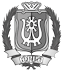 